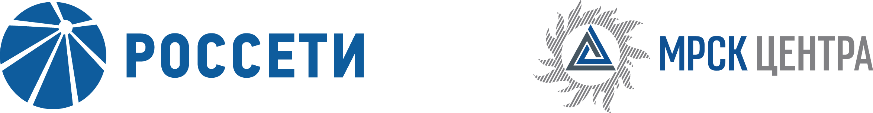 Уведомление №2об изменении условий извещения и закупочной документации запроса предложений для заключения Договора на поставку арматуры к СИП для нужд ПАО «МРСК Центра» (филиала «Брянскэнерго»),(опубликовано на официальном сайте Российской Федерации для размещения информации о размещении заказов www.zakupki.gov.ru, на электронной торговой площадке ПАО «Россети» www.b2b-mrsk.ru №1157480 от 25.12.2018 года, а также на официальном сайте ПАО «МРСК Центра» www.mrsk-1.ru в разделе «Закупки»)Организатор запроса предложений ПАО «МРСК Центра», расположенный по адресу: РФ, 127018, г. Москва, 2-я Ямская ул., д. 4, (контактное лицо: Стоцкая Елена Юрьевна, контактный телефон (4722) 30-41-44, (495) 747-92-92), на основании протокола от 10.01.2019 года № 0739-ИА-18-2 вносит изменения в извещение и документацию по запросу предложений для заключения Договора на поставку арматуры к СИП для нужд ПАО «МРСК Центра» (филиала «Брянскэнерго»).Внести изменения в извещение и закупочную документацию и изложить в следующей редакции:Дата окончания подачи заявок: 23.01.2019 12:00Пункт 3.3.11.5 закупочной документации:  «…Организатор заканчивает предоставлять ответы на запросы разъяснений в 12:00 18 января 2019 года …»Пункт 3.4.1.3 закупочной документации:  «…Заявки на ЭТП могут быть поданы до 12 часов 00 минут 23 января 2019 года, при этом предложенная Участником в Письме о подаче оферты (подраздел 5.1) цена должна соответствовать цене, указанной Участником на «котировочной доске» ЭТП…»Примечание:По отношению к исходной редакции извещения и закупочной документации запроса предложений для заключения Договора на поставку арматуры к СИП для нужд ПАО «МРСК Центра» (филиала «Брянскэнерго») внесены следующие изменения:изменен крайний срок предоставления ответов на запросы разъяснений;изменены крайний срок подачи заявок.	В части, не затронутой настоящим уведомлением, Участники руководствуются извещением и закупочной документации запроса предложений для заключения Договора на поставку арматуры к СИП для нужд ПАО «МРСК Центра» (филиала «Брянскэнерго»), (опубликовано на официальном сайте Российской Федерации для размещения информации о размещении заказов www.zakupki.gov.ru, на электронной торговой площадке ПАО «Россети» www.b2b-mrsk.ru № 1157480 от 25.12.2018 года, а также на официальном сайте ПАО «МРСК Центра» www.mrsk-1.ru в разделе «Закупки»).Председатель закупочной комиссии -заместитель генерального директора по инвестиционной деятельности ПАО «МРСК Центра»	Д.В. Скляров